CITY COUNCIL MEETING6:30 PMFebruary 6, 2024SPECIAL AGENDACall to OrderPledge of AllegianceInvocationDiscussion and Appointment of CouncilmemberFirst Reading Ordinance 2024.1 Council meeting date changeFirst Reading Ordinance 2024.2 Telecommunication Franchise AgreementClosed Session per KRS 61.810 (1)(c) discussion of Ernst vs City of FalmouthAdjournmentCaucus Meeting will convene after adjournment of Special Meeting.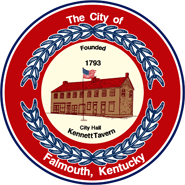 CITY OF FALMOUTH230 Main Street Falmouth, Kentucky 41040Phone (859) 654-6937 Fax (859) 654-3603Interim Mayor Luke Pricelprice@cityoffalmouth.comCity Clerk/Treasurer Susan L. Bishopsbishop@cityoffalmouth.comCouncil MembersJoyce CarsonSabrina HazenAmy HurstDavid KlaberBob Pettit